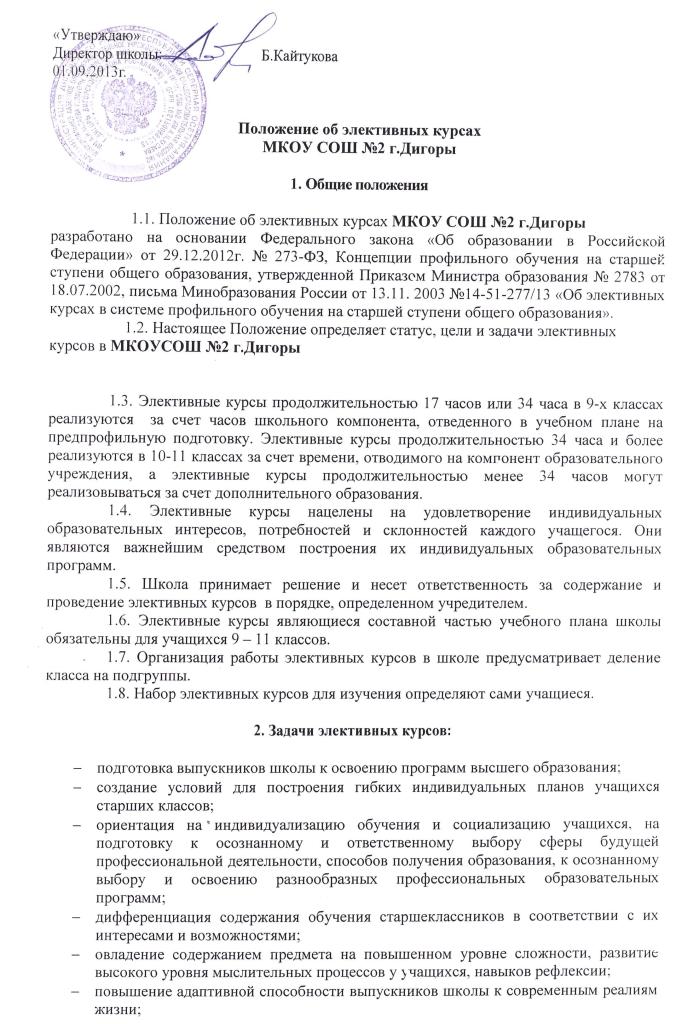 создание условий психолого-педагогической комфортности при обучении в школе; формирование у выпускников школы самооценки, адекватной личным способностями возможностям.3. Функции элективных курсов:изучение ключевых проблем современности;профессиональное самоопределение, ориентация в особенностях будущей профессиональной деятельности;ориентация на совершенствование навыков познавательной, исследовательской, организационной деятельности;дополнение и углубление базового предметного образования;дополнение и углубление обучения по профильным предметам.4.  Методы и формы обучения на элективных курсах.4.1. Ведущее место в обучении на элективных курсах принадлежит методам поискового и исследовательского характера, стимулирующим познавательную активность обучающихся. 4.2. Методы  и формы обучения определяются требованиями профилизации обучения, учетом индивидуальных и возрастных особенностей обучающихся, задачами развития и социализации личности. 4.3. Основными  приоритетными методиками изучения элективных курсов являются:междисциплинарная интеграция;обучение на основе опыта и сотрудничества;учет индивидуальных особенностей и потребностей учащихся,   различий в стилях познания – индивидуальных способах обработки информации об окружающем мире; интерактивность (работа в малых группах, ролевые игры, имитационное моделирование, тренинги, метод проектов);личностно-деятельностный  и субъективный подход (большее внимание к личности учащегося, а не к целям учителя, равноправное их взаимодействие);моделирование элементов профессиональной деятельности.5. Оценка результатов изучения элективных курсов.5.1. По окончанию изучения элективного курса учащиеся должны приобрести знания, умения, опыт, необходимые для построения индивидуальной образовательной траектории в школе и успешной профессиональной карьеры по его окончанию:работа в творческой группе;работа с информацией;решение поставленной проблемы.5.2. Формы контроля уровня достижений и критерии оценки:текущий, промежуточный и итоговый контроль достижений учащихся по элективным курсам продолжительностью 17 часов и более осуществляется  в форме «зачтено»/«незачтено» или в форме  защиты проекта и презентации работы.5.3.  В аттестате об основном общем образовании и о среднем (полном) общем образовании делается запись об  изучении  элективных курсов продолжительностью 34 часа и более.6. Учебное и программно-методическое обеспечении преподавания элективных   курсов6.1. В качестве учебных пособий в преподавании элективных курсов используются пособия, рекомендованные МО РФ. В качестве учебной литературы по элективным курсам могут быть использованы также учебные пособия по факультативным курсам, для кружковой работы, а также научно-популярная литература, справочные издания.6.2. Программно-методическое обеспечение элективных курсов основано на программах и методических рекомендациях МО РФ. В качестве программно-методического обеспечения могут быть использованы авторские курсы, разработанные учителями школы, прошедшие экспертизу, утвержденные директором школы.